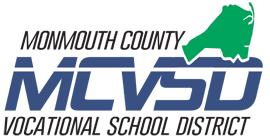 Charles R. Ford, Jr., Ed.D.			2 Swartzel Drive		         	    	      Joseph DiverSuperintendent			      Middletown, New Jersey 07728	 		          Principal	 				              Phone 732-671-0650             		                                            Fax    732-671-7455             	Sean R. Meehan						      	            Assistant SuperintendentSeptember 23, 2021RE: Middletown Shared Time Back to School NightDear MCVSD Families,We are pleased to welcome you and your child back to the 2021-22 school year, and look forward to seeing you at Back-to-School Night on Wednesday October 6, at 6:00 PM at Middletown Shared Time.In order to take appropriate steps to align our program with CDC recommendations and District COVID protocols, attendance will be strictly limited to ONE parent/guardian per child for this year’s event. Students are not permitted to attend Back to School Night with their parent/guardian. As you know, Back to School night gives parents/guardians an opportunity to visit their child’s classrooms and meet their child’s teachers in an in-person setting. However, due to the size of most classrooms at Middletown, we will only be able to accommodate one parent/guardian per child, with no virtual “live streaming” option for those unable to attend. For the safety of both parents and family members, we also ask that all attending parent/caregiver complete the COVID Self-Assessment survey using the link provided and remain appropriately masked at all times during the event.Self-Assessment Survey link: https://bit.ly/MCVSDscrPlease reach out to my office if you have any questions or concerns.Thank you and I look forward to seeing you on October 6th. Respectfully,Joseph DiverPrincipal